L’eau dans la natureL’eau est le corps de la nature la plus largement distribuée, près de 70% de la surface de la terre sont recouverts par l’eau (mers, océans, lacs, cours d’eau)L’eau est répartie dans des réservoirs appelés Hydrosphère.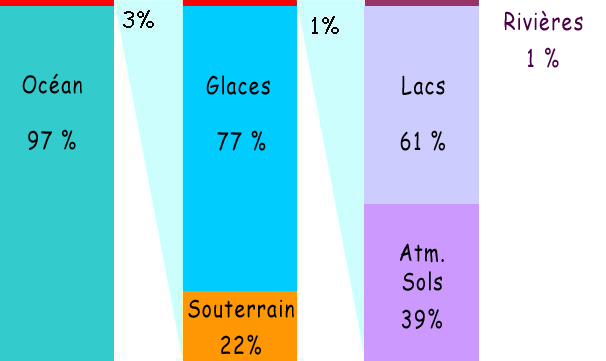 Cycle de l’eauSous l’action du soleil, l’eau de mer s’évapore se forme de vapeur d’eau.Le vapeur d’eau se condense et forme des nuages.Sous l’action du vent, les nuages mis en circulation.Selon la température, les nuages se transforment en pluie, en neige ou en grêle.Ces précipitation vont finir par s’écouler vers les cours d’eau ou vont s’infiltrer.Le cycle d’eau se boucle par un ruissellement.Conclusion : Au cours du cycle :L’eau change d’état physique : solide, liquide et gaz.L’eau ne se fabrique pas et ne disparaît pas.Utilisation de l’eau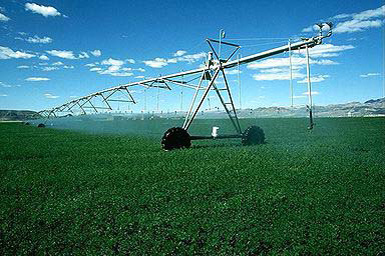 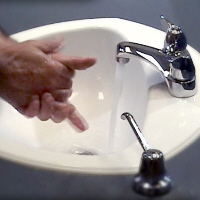 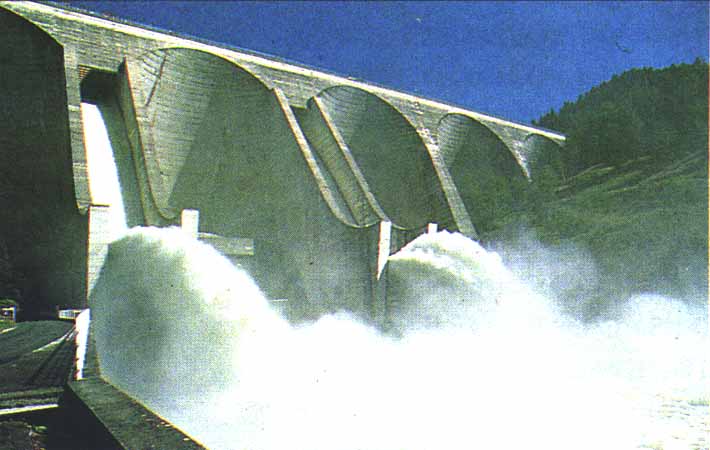 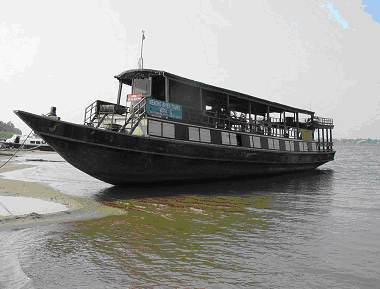 L’eau est présente partout dans notre vie quotidienne :Domestiques : boire, laver, vaisselle, …l'industrie : production d'électricité, production de matériaux industriels, ….l'agriculture : arrosage, …Conclusion : L’eau est indispensable dans notre vie, pour cela, il faut le protégé.Remarque : (Test de reconnaissance de l’eau)On verse un peu de sulfate de cuivre anhydre sur le composé à analyser. Si le sulfate de cuivre anhydre devient bleu alors le composé contient de l’eau. 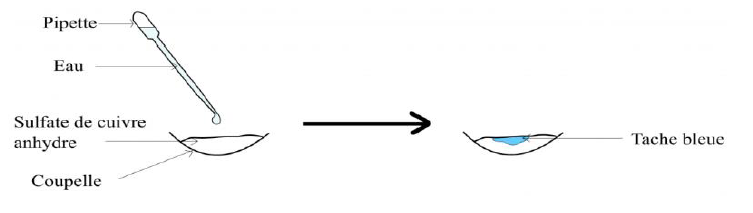 